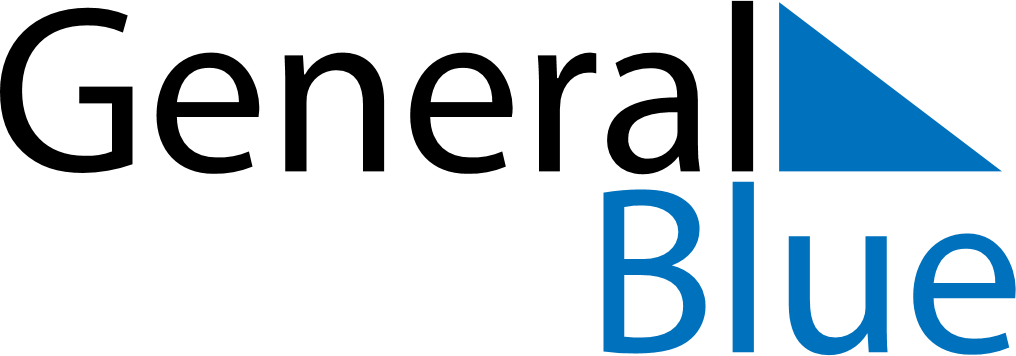 February 2026February 2026February 2026February 2026Cabo VerdeCabo VerdeCabo VerdeSundayMondayTuesdayWednesdayThursdayFridayFridaySaturday12345667891011121313141516171819202021Shrove TuesdayAsh Wednesday2223242526272728